0 T.CMERAM KAYMAKAMLIĞIŞEHİT AHMET SENİH DURUM İLKOKULU MÜDÜRLÜĞÜ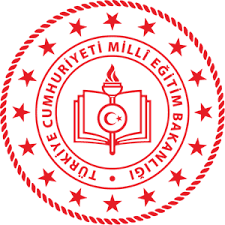 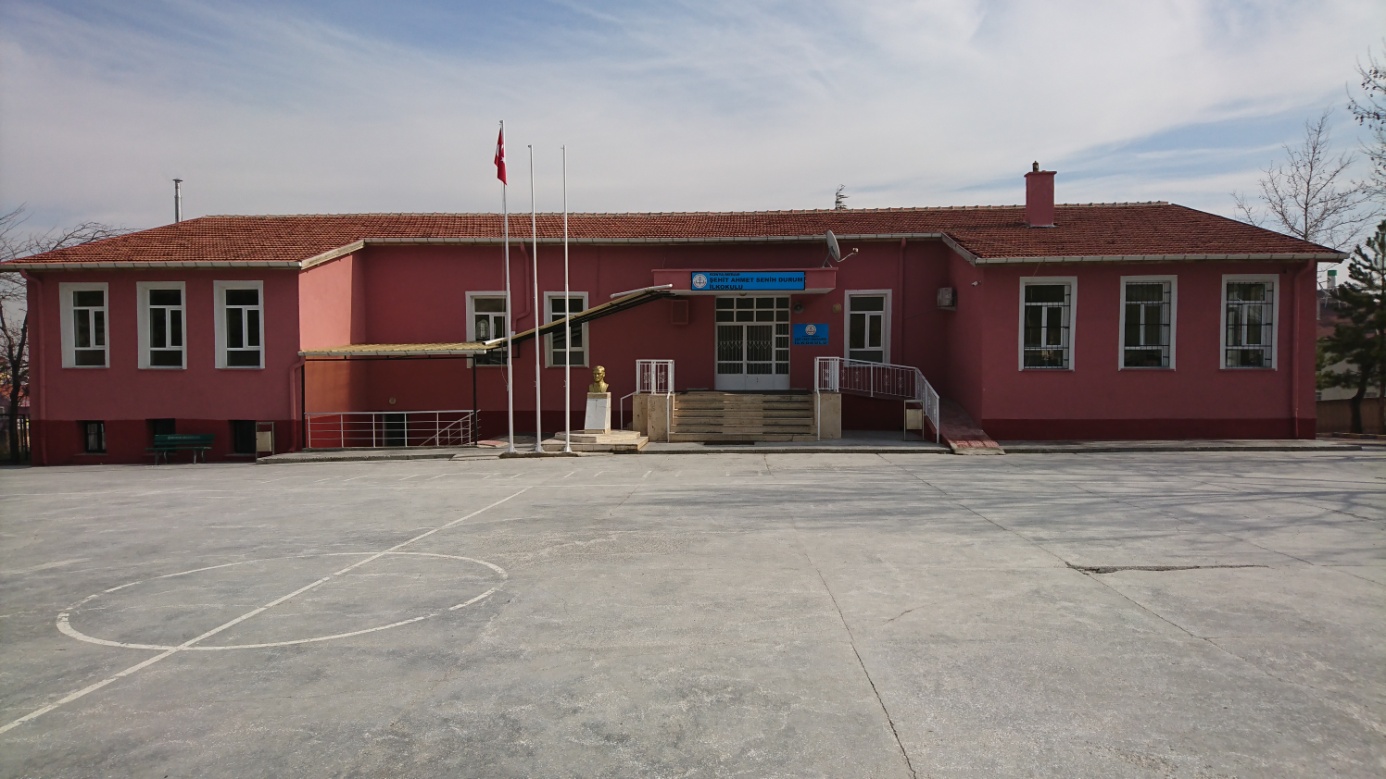 2019-2023 STRATEJİK PLANI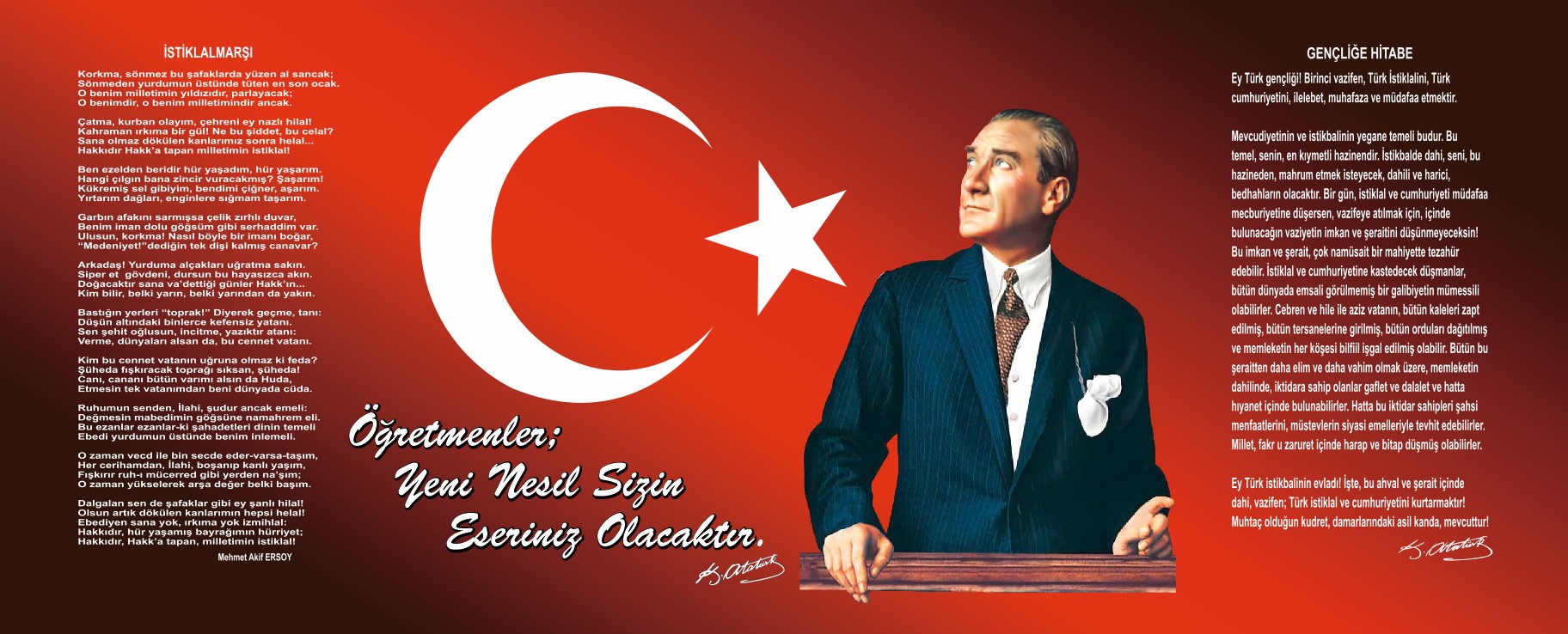 Sunuş  	Stratejik Planımız, T.C. Milli Eğitim Bakanlığı Eğitim Araştırma ve Geliştirme Dairesi Başkanlığı’nın kaynaklarından, İl Milli Eğitimi’nin hazırladığı Stratejik planından ve TKY ile ilgili seminerlere katılarak kazanımlarını okul toplumuyla paylaşan öğretmenlerimizin bilgi birikimlerinden faydalanılarak hazırlanmıştır.	Okulumuzda Stratejik Planının hazırlanma sürecinde tüm yönetici ve çalışanların katılımının sağlanması temel ilke olarak benimsenmiş, demokratik ve katılımcı anlayışın yaygınlaşması amaçlanmıştır. Bu amaçtan hareketle, tüm yönetici ve öğretmenler, plan dahilinde yapılacak çalışmalar konusunda bilgilendirilmiş, görev tanımları yapılmış ve her bir yıllık uygulama için Okul Gelişim Planı hazırlanacaktır.	Eğitimde Toplam Kalite Yönetimi anlayışından yola çıkarak; verilere dayalı, sürekli gelişme yönünde ilerleyen, katılımcı ,tüm paydaşların takım çalışmalarıyla çözüme odaklandığı ‘Ben Değil Biz’ ilkesiyle çalışan eğitim yuvası olma bilinci ile hazırladığımız bu Stratejik Plan , çalışmalarımıza yön verecek ve okulumuzun sürekli gelişimini garanti altına alacaktır.     	Okul olarak geleceğimizin mimarları olacak öğrencilerimizi cağa uyum sağlamak yerine çağı yönlendirebilen bireyler olması için, düşünce ufku gelişmiş ve yeniliklere açık, yüreğinde vatan sevgisi olan Türkiye Cumhuriyeti’ni her alanda başarılara taşıyabilecek şekilde yetiştirebilmek amacıyla tüm öğretmenleri ve idarecileriyle özverili bir şekilde çalışmaktayız.            Stratejik Plan içerisinde okulumuzun ilkeleri, okulumuzun değer yargıları, okulumuzun misyonu, okulumuzun vizyonu ve değerlendirme ölçütleri ve performans göstergelerimiz bulunmaktadır. Bu plan sayesinde güçlü ve zayıf yönlerimizi daha iyi tanımlayacak, her değişen şartta farklılaşarak karşımıza çıkacak fırsatlar değerlendirilecek ve böylece planın uygulanmasındaki başarımızın artacaktır.	Yarınlarımızın teminatı olan sevgili yavrularımızın daha iyi yetişmeleri, onların gelişen ve değişen dünyamızda söz sahibi bireyler olmaları en büyük dileğimizdir. Stratejik Planlamanın Başöğretmen Mustafa Kemal Atatürk’ün açmış olduğu çağdaşlaşma ve ilerleme yolunda büyük katkılar sağlayacağına inanıyor ve kurumumuzun 2019-2023 Stratejik Planının tüm eğitim camiamıza ve okulumuza hayırlı olmasını diliyorum.                                                                                                                    Abdullah TUNÇEZOkul MüdürüİçindekilerSunuş	3İçindekiler	4BÖLÜM I: GİRİŞ ve PLAN HAZIRLIK SÜRECİ	5BÖLÜM II: DURUM ANALİZİ	6Okulun/Kurumun Kısa Tanıtımı	6Okulun/Kurumun Mevcut Durumu: Temel İstatistikler	7PAYDAŞ ANALİZİ	11GZFT (Güçlü, Zayıf, Fırsat, Tehdit) Analizi	14Gelişim ve Sorun Alanları	16MİSYONUMUZ	18VİZYONUMUZ	18TEMEL DEĞERLERİMİZ	19TEMA I: EĞİTİM VE ÖĞRETİME ERİŞİM	21TEMA II: EĞİTİM VE ÖĞRETİMDE KALİTENİN ARTIRILMASI	22TEMA III: KURUMSAL KAPASİTE	23V. BÖLÜM: MALİYETLENDİRME	24VI. BÖLÜM: İZLEME VE DEĞERLENDİRME	25EKLER:	26BÖLÜM IGİRİŞ ve PLAN HAZIRLIK SÜRECİ2019-2023 dönemi stratejik plan hazırlanması süreci Üst Kurul ve Stratejik Plan Ekibinin oluşturulması ile başlamıştır. Ekip tarafından oluşturulan çalışma takvimi kapsamında ilk aşamada durum analizi çalışmaları yapılmış ve durum analizi aşamasında paydaşlarımızın plan sürecine aktif katılımını sağlamak üzere paydaş anketi, toplantı ve görüşmeler yapılmıştır. Durum analizinin ardından geleceğe yönelim bölümüne geçilerek okulumuzun amaç, hedef, gösterge ve eylemleri belirlenmiştir. Çalışmaları yürüten ekip ve kurul bilgileri altta verilmiştir.STRATEJİK PLAN ÜST KURULUBÖLÜM IIDURUM ANALİZİDurum analizi bölümünde okulumuzun mevcut durumu ortaya konularak neredeyiz sorusuna yanıt bulunmaya çalışılmıştır. Bu kapsamda okulumuzun/kurumuzun kısa tanıtımı, okul/kurum künyesi ve temel istatistikleri, paydaş analizi ve görüşleri ile okulumuzun/kurumumuzun Güçlü Zayıf Fırsat ve Tehditlerinin (GZFT) ele alındığı analize yer verilmiştir.Okulun/Kurumun Kısa TanıtımıOkulun Tarihçesi:          Okulumuz 24.11.1982 tarihinde Karşıyaka Camii'nin 1. katında Kur'an kursu için yapılmış binada geçici olarak eğitim-öğretim faaliyetine başlamıştır. Karşıyaka ilkokulu adında 4 yıl öğretime devam etmiştir.          Yeni binasına 20.01.1986 tarihinde başlamıştır. Karşıyaka ilkokulu adı ile eğitim öğretime devam ederken, İl Encümen Kurulu'nun 315/3806 sayı ve 28.01.1987 tarihli kararı ile okulumuzun adı Şehit Ahmet Senih Durum İlkokulu olarak değiştirilmiştir. 16.08.1997 gün ve 4306 sayılı yasa ile okulumuzun adı Şehit Ahmet Senih Durum İlköğretim Okulu adını almıştır. Daha sonra 6287 sayılı kanun ile Eylül 2012 de Şehit Ahmet Senih Durum İlkokulu adını alarak ilkokula dönüşmüştür.         Okulumuza adını veren kişi, Konya Doğanhisar doğumlu olup Türk Silahlı Kuvvetlerimizde  astsubay olarak görev yaparken Ege Denizi'nde   ifa edilen bir tatbikat sırasında şehit düşmüştür.Okulun/Kurumun Mevcut Durumu: Temel İstatistiklerOkul/Kurum KünyesiOkulumuzun/Kurumumuzun temel girdilerine ilişkin bilgiler altta yer alan okul künyesine ilişkin tabloda yer almaktadır.Temel Bilgiler Tablosu- Okul/Kurum Künyesi ÇALIŞAN BİLGİLERİOkulumuzun/Kurumumuzun çalışanlarına ilişkin bilgiler altta yer alan tabloda belirtilmiştir.Çalışan Bilgileri TablosuOKULUMUZ/KURUMUMUZ BINA VE ALANLARI	Okulumuzun/Kurumumuz binası ile açık ve kapalı alanlarına ilişkin temel bilgiler altta yer almaktadır.Okul/Kurum Yerleşkesine İlişkin BilgilerSınıf ve Öğrenci Bilgileri 	Okulumuzda yer alan sınıfların öğrenci sayıları alttaki tabloda verilmiştir.Donanım ve Teknolojik KaynaklarımızTeknolojik kaynaklar başta olmak üzere okulumuzda bulunan çalışır durumdaki donanım malzemesine ilişkin bilgiye alttaki tabloda yer verilmiştir.Teknolojik Kaynaklar TablosuGelir ve Gider BilgisiOkulumuzun/Kurumumuzun genel bütçe ödenekleri, okul aile birliği gelirleri ve diğer katkılarda dâhil olmak üzere gelir ve giderlerine ilişkin son iki yıl gerçekleşme bilgileri alttaki tabloda verilmiştir.PAYDAŞ ANALİZİOkulumuzun/Kurumumuzun temel paydaşları öğrenci, veli ve öğretmen olmakla birlikte eğitimin dışsal etkisi nedeniyle okul çevresinde etkileşim içinde olunan geniş bir paydaş kitlesi bulunmaktadır. Paydaşlarımızın görüşleri anket, toplantı, dilek ve istek kutuları, elektronik ortamda iletilen öneriler de dâhil olmak üzere çeşitli yöntemlerle sürekli olarak alınmaktadır.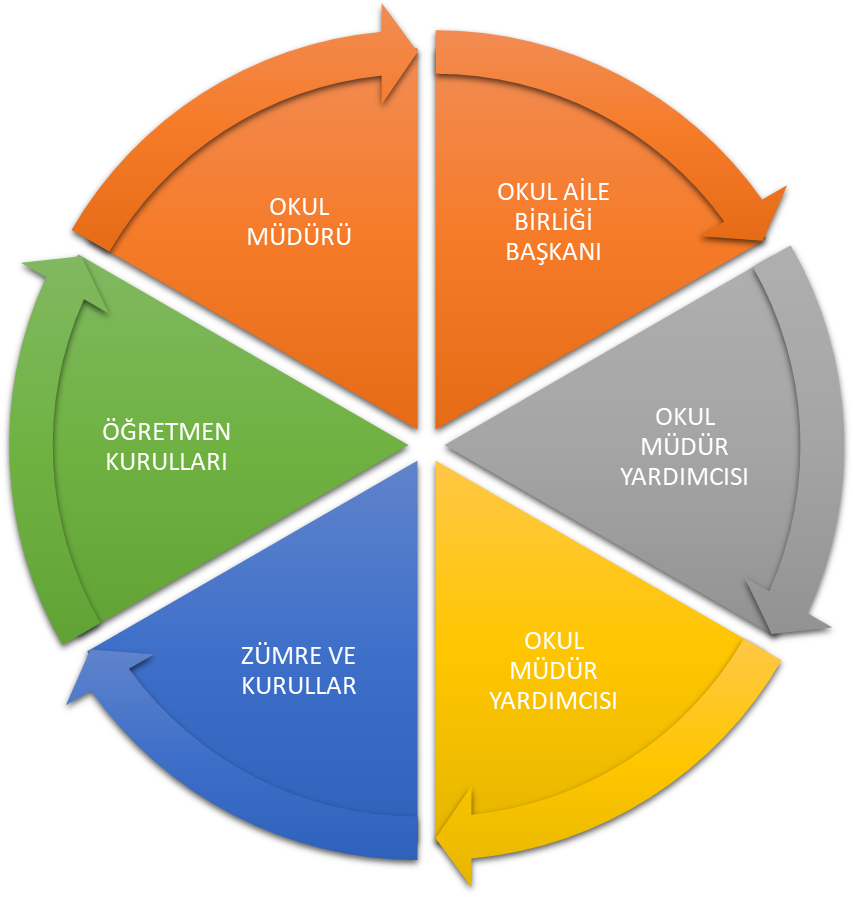 Paydaş anketlerine ilişkin ortaya çıkan temel sonuçlara altta yer verilmiştir: Öğrenci/Kursiyer Anketi Sonuçları:Olumlu (Başarılı) yönlerimiz : Okulda güvende hissedip okulu sevmektedirler. Öğretmenlerle iletişim kurup sorunları rahatlıkla dile getirmektedirler. Okulumuz temiz olup, ders araç gereçleri ile işlenmeye çalışılmaktadır. Sınıflarımız kalabalık olmayıp, ders aralarında oyunları oynamaktayım. Okul bahçesinde spor etkinliklerin yapılacağı alanlar yeterlidir.Olumsuz (başarısız) yönlerimiz : Okulumuzda rehberlik servisi bulunmamaktadır. Okulumuzda kantin bulunmamaktadır. Öğretmen Anketi Sonuçları:Olumlu (Başarılı) yönlerimiz :Sınıf mevcutlarının kalabalık olmaması, okulumuzun fiziki imkanlarının yeterli olması, Aidat değeri yüksek, okulu benimseyen, eşit ve adil davranılmaktadır. Öğretmen gelişimi için fırsatlar sunmakta, yenilik çalışmalarda destek olmaktadır. Öğretmenler arası işbirliği yapılmaktadır. Yapılacak çalışmalarda öğretmenin fikri alınmaktadır.Olumsuz (başarısız) yönlerimiz : Veli profilinin karışık olması, spor salonunun ve laboratuvarın bulunmaması.Veli Anketi Sonuçları:Olumlu (Başarılı) yönlerimiz : Öğretmenle ihtiyaç duyduğum her zaman görüşme imkanım var. Öğrencimle ilgili sorunlar olunca ilgilenip, devam etmediği zaman arayıp haber verilmektedir. Okul temiz ve bakımlı olup, öğrencim giriş ve çıkışlarda kontrol edilmektedir. Dersler araç ve gereçlerle işlenip öğrencimle ilgilenilmektedir. Okul sitesi güncel olup, e-okuldan gerekli bilgileri ulaşmaktayım. Sınıf mevcutları yeterli seviyededir.Olumsuz (başarısız) yönlerimiz: Okulda güvenlik görevlisi bulunmamaktadır. Rehberlik öğretmeni bulunmamaktadır. Spor salonu bulunmamaktadır.GZFT (Güçlü, Zayıf, Fırsat, Tehdit) AnaliziOkulumuzun temel istatistiklerinde verilen okul/kurum künyesi, çalışan bilgileri, bina bilgileri, teknolojik kaynak bilgileri ve gelir gider bilgileri ile paydaş anketleri sonucunda ortaya çıkan sorun ve gelişime açık alanlar iç ve dış faktör olarak değerlendirilerek GZFT tablosunda belirtilmiştir. Dolayısıyla olguyu belirten istatistikler ile algıyı ölçen anketlerden çıkan sonuçlar tek bir analizde birleştirilmiştir.Okulun/Kurumun güçlü ve zayıf yönleri donanım, malzeme, çalışan, iş yapma becerisi, kurumsal iletişim gibi çok çeşitli alanlarda kendisinden kaynaklı olan güçlülükleri ve zayıflıkları ifade etmektedir ve ayrımda temel olarak okul/kurum müdürü/müdürlüğü kapsamından bakılarak iç faktör ve dış faktör ayrımı yapılmıştır. İçsel FaktörlerGüçlü YönlerZayıf YönlerDIŞSAL FAKTÖRLER.FırsatlarTEHDİTLER GELİŞİM VE SORUN ALANLARIGelişim ve sorun alanları analizi ile GZFT analizi sonucunda ortaya çıkan sonuçların planın geleceğe yönelim bölümü ile ilişkilendirilmesi ve buradan hareketle hedef, gösterge ve eylemlerin belirlenmesi sağlanmaktadır. Gelişim ve sorun alanları ayrımında eğitim ve öğretim faaliyetlerine ilişkin üç temel tema olan Eğitime Erişim, Eğitimde Kalite ve Kurumsal Kapasite kullanılmıştır. Eğitime Erişim: Öğrencinin eğitim faaliyetine erişmesi ve tamamlamasına ilişkin süreçleri, Eğitimde Kalite: Öğrencinin akademik başarısı, sosyal ve bilişsel gelişimi ve istihdamı da dâhil olmak üzere eğitim ve öğretim sürecinin hayata hazırlama evresini, Kurumsal Kapasite: Kurumsal yapı, kurum kültürü, donanım, bina gibi eğitim ve öğretim sürecine destek mahiyetinde olan kapasiteyi belirtmektedir.GELİŞİM VE SORUN ALANLARIMIZBÖLÜM III(MİSYON, VİZYON ve TEMEL DEĞERLER)Okul/Kurum Müdürlüğümüzün Misyon, vizyon, temel ilke ve değerlerinin oluşturulması kapsamında öğretmenlerimiz, öğrencilerimiz, velilerimiz, çalışanlarımız ve diğer paydaşlarımızdan alınan görüşler, sonucunda stratejik plan hazırlama ekibi tarafından oluşturulan Misyon, Vizyon, Temel Değerler; Okulumuz/Kurulumuz üst kurulana sunulmuş ve üst kurul tarafından onaylanmıştır.MİSYONUMUZÖğrencilerimize çağdaş bir eğitim vermek için varız. Türk toplumunun değerlerini, ahlakını önemseyen insanlar yetiştirmek için varız. Çevremize de eğitim vermek için varız. Severek gelebilecek bir okul ortamı hazırlamak içi varız.  Geleceğimize en kaliteli insanı yetiştirmek için varız.VİZYONUMUZMilli kültürle bezenmiş, başarıda sınır tanımayan,  çizgi üstü model bir okul olmak.TEMEL DEĞERLERİMİZHizmet sunduğumuz ailelerimizin ve öğrencilerimizin isteklerini, ihtiyaçlarını belirleyip, bunları karşılamaya çalışırız. Kararlarımızı elde ettiğimiz sonuçlara göre alırız. Amacımız başarı elde etmektir. Başaran bireyleri, başarıları takdir etmeyi biliriz. Başarının ancak takım çalışmasıyla elde edileceğine inanıyoruz. Anayasa ve Milli Eğitim Temel Kanunu'nda yer alan amaç ve ilkelere uygun eğitim öğretim veren bir okul. İlköğretim Kurumları Yönetmeliğine uygun eğitim öğretim veren bir okul. Toplam Kalite Yönetimi felsefesini benimsemiş ve bu doğrultuda eğitim öğretim veren bir okul. Çoklu zeka kuramını derslerde uygulayan bir okul. Eğitimini, öğretimini velisi ve çevresiyle paylaşan, öğrencisinin de velisinin de katkısını alan bir okul. Sağlıklı, temiz ve hijyenik bir okul. Eğitim ve öğretimin kalitesini arttırmak için hiçbir masraftan kaçınmayan, elindeki bütün imkanları bu amaçla kullanan bir okul. Öğrenciyi merkez alan bir okul. Vizyonumuzda ifadesini bulan model bir okul.     Okul çalışanları olarak;1. Görevlerimizi yerine getirirken objektiflik ilkesini uygularız,2. Tüm ilişkilerde insana saygı esasını uygular; çalışan ve hizmet alanların beklenti duygu ve düşüncelerine değer veririz,3. Kurumsal ve bireysel gelişmenin “Sürekli Eğitim ve İyileştirme” anlayışının uygulanması sonucu gerçekleşeceğine inanırız ve bu doğrultuda eğitim ve iyileştirme sonuçlarını en etkin şekilde değerlendiririz,4. Çalışmalarda etkililik ve verimliliğin ekip çalışmalarıyla sağlanacağı anlayışı kabullenilerek ekip çalışmalarına gereken önemi veririz,5. Kurumsal ve bireysel gelişmelerin bilimsel verilerin uygulama hayatına geçirilmesiyle sağlanacağına inanırız,6. Kurumda çalışmaların bilimsel veriler doğrultusunda ve mevzuatına uygun olarak gerçekleştirildiğinde başarı sağlanacağına inanırız,7. Görev dağılımı ve hizmet sunumunda adil oluruz ve çalışanın kurum katkısını tanıyıp takdir ederiz.8. Eğitime yapılan yatırımı kutsal sayar, her türlü desteği veririz. BÖLÜM IVAMAÇ, HEDEF, PERFORMANS GÖSTERGELERİ VE EYLEMLERTEMA I: EĞİTİM VE ÖĞRETİME ERİŞİMStratejik Amaç 1: Bütün bireylerin eğitim ve öğretime adil şartlar altında erişmesini ve yine eğitim öğretimini adil şartlar altında tamamlamasını sağlamak.Stratejik Hedef 1.1.  Kayıt bölgemizde yer alan çocukların okullaşma oranları artırılacak ve öğrencilerin uyum ve devamsızlık sorunları da giderilecektir. PERFORMANS GÖSTERGELERİEYLEM PLANITEMA II: EĞİTİM VE ÖĞRETİMDE KALİTENİN ARTIRILMASIStratejik Amaç 2: Bütün bireylere ulusal ve uluslararası ölçütlerde bilgi, beceri, tutum ve davranışın kazandırılmasına; girişimci, yenilikçi, dil becerileri yüksek, iletişime ve öğrenmeye açık, özgüven ve sorumluluk sahibi sağlıklı ve mutlu bireylerin yetişmesine imkân sağlamak.Stratejik Hedef 2.1. Öğrenme kazanımlarını takip eden ve velileri de sürece dâhil eden bir yönetim anlayışı ile öğrencilerimizin akademik başarıları ve sosyal faaliyetlere etkin katılımı artırılacaktır.PERFORMANS GÖSTERGELERİEYLEM PLANITEMA III: KURUMSAL KAPASİTEStratejik Amaç 3: Beşerî, fizikî, malî ve teknolojik yapı ile yönetim ve organizasyon yapısını iyileştirerek, eğitime erişimi ve eğitimde kaliteyi artıracak etkin ve verimli bir kurumsal yapıyı tesis etmek.Stratejik Hedef 3.1. Yönetim ve öğrenme etkinliklerinin izlenmesi, değerlendirilmesi ve geliştirilmesi amacıyla veriye dayalı yönetim yapısına geçilecektir.PERFORMANS GÖSTERGELERİEYLEM PLANIV. BÖLÜMMALİYETLENDİRME2019-2023 Stratejik Planı Faaliyet/Proje Maliyetlendirme TablosuVI. BÖLÜM İZLEME VE DEĞERLENDİRMEOkulumuz/Kurumumuz Stratejik Planı izleme ve değerlendirme çalışmalarında 5 yıllık Stratejik Planın izlenmesi ve 1 yıllık gelişim planın izlenmesi olarak ikili bir ayrıma gidilecektir. Stratejik planın izlenmesinde 6 aylık dönemlerde izleme yapılacak denetim birimleri, il ve ilçe millî eğitim müdürlüğü ve Bakanlık denetim ve kontrollerine hazır halde tutulacaktır.Yıllık planın uygulanmasında yürütme ekipleri ve eylem sorumlularıyla aylık ilerleme toplantıları yapılacaktır. Toplantıda bir önceki ayda yapılanlar ve bir sonraki ayda yapılacaklar görüşülüp karara bağlanacaktır. EKLER: ŞEHİT AHMET SENİH DURUM İLKOKULU MÜDÜRLÜĞÜ STRATEJİK PLANI (2019-2023) “ÖĞRETMEN GÖRÜŞ VE DEĞERLENDİRMELERİ” ANKET FORMU                                Şehit Ahmet Senih Durum İlkokulu Müdürlüğü 2019–2023 Stratejik Plan hazırlıkları çerçevesinde, idarenin geleceğinin şekillendirilmesinde paydaşların katkılarının beklendiği bu çalışmada kurumun mevcut durumuna ve gelecekte öngördüklerine yönelik görüş ve değerlendirmeleri büyük önem taşımaktadır. Ankette yer alan sorular, paydaş analizinde yer alması öngörülen konu başlıklarını içerecek şekilde düzenlenmiştir. Bu anketin gerçekleştirilmesindeki amaç, kurumumuzun stratejik planı hazırlanırken sizlerin görüşleriyle sorunları, iyileştirmeye acık alanları tespit etmek ve çözüme yönelik stratejiler geliştirmektir. Emek ve katkılarınız için şimdiden teşekkür ederim.                                                                                                          Abdullah TUNÇEZ                                                                                Okul MüdürüŞEHİT AHMET SENİH DURUM İLKOKULU MÜDÜRLÜĞÜ STRATEJİK PLANI PLANI (2019-2023) “ÖĞRENCİ GÖRÜŞ VE DEĞERLENDİRMELERİ” ANKET FORMU   Şehit Ahmet Senih Durum İlkokulu Müdürlüğü  2019–2023 Stratejik Plan hazırlıkları çerçevesinde, idarenin geleceğinin şekillendirilmesinde paydaşların katkılarının beklendiği bu çalışmada kurumun mevcut durumuna ve gelecekte öngördüklerine yönelik görüş ve değerlendirmeleri büyük önem taşımaktadır. Ankette yer alan sorular, paydaş analizinde yer alması öngörülen konu başlıklarını içerecek şekilde düzenlenmiştir. Bu anketin gerçekleştirilmesindeki amaç, kurumumuzun stratejik planı hazırlanırken sizlerin görüşleriyle sorunları, iyileştirmeye acık alanları tespit etmek ve çözüme yönelik stratejiler geliştirmektir. Emek ve katkılarınız için şimdiden teşekkür ederim.                                                                                                  Abdullah TUNÇEZ                                                                                Okul MüdürüŞEHİT AHMET SENİH DURUM İLKOKULU MÜDÜRLÜĞÜ STRATEJİK PLANI PLANI (2019-2023) “VELİ/KURSİYER GÖRÜŞ VE DEĞERLENDİRMELERİ” ANKET FORMU                                Şehit Ahmet Senih Durum İlkokulu Müdürlüğü 2019–2023 Stratejik Plan hazırlıkları çerçevesinde, idarenin geleceğinin şekillendirilmesinde paydaşların katkılarının beklendiği bu çalışmada kurumun mevcut durumuna ve gelecekte öngördüklerine yönelik görüş ve değerlendirmeleri büyük önem taşımaktadır. Ankette yer alan sorular, paydaş analizinde yer alması öngörülen konu başlıklarını içerecek şekilde düzenlenmiştir. Bu anketin gerçekleştirilmesindeki amaç, kurumumuzun stratejik planı hazırlanırken sizlerin görüşleriyle sorunları, iyileştirmeye acık alanları tespit etmek ve çözüme yönelik stratejiler geliştirmektir. Emek ve katkılarınız için şimdiden teşekkür ederim.           			Abdullah TUNÇEZ                                                                                Okul MüdürüÜst Kurul BilgileriÜst Kurul BilgileriEkip BilgileriEkip BilgileriAdı SoyadıUnvanıAdı SoyadıUnvanıAbdullah TUNÇEZOkul Müdürü Hasan KAPAMA Sınıf ÖğretmeniSüleyman YÜĞRÜKMüdür YardımcısıÖmer ÖZDAMARSınıf ÖğretmeniErtan TEKBAŞSınıf Öğretmeni Mukadder GÜRDAĞSınıf ÖğretmeniSeyit ALTINEROkul Aile Birliği BaşkanıElif TERZİOĞLUGönüllü VeliHanefi ÇEVİKOkul Aile Birliği Yönetim Kurulu Üyesi Merve ERGönüllü Veliİli: KONYAİli: KONYAİli: KONYAİli: KONYAİli: KONYAİlçesi: Meramİlçesi: Meramİlçesi: Meramİlçesi: MeramAdres: Adres: Adres: Yaka Mahallesi Köyceğiz Caddesi Yahyalı  Sokak No:17Yaka Mahallesi Köyceğiz Caddesi Yahyalı  Sokak No:17Coğrafi Konum (link):Coğrafi Konum (link):https://goo.gl/maps/LPKBCoiGjjshttps://goo.gl/maps/LPKBCoiGjjsTelefon Numarası: Telefon Numarası: Telefon Numarası: 0332 325 04 260332 325 04 26Faks Numarası:Faks Numarası:0332 325 14 570332 325 14 57e- Posta Adresi:e- Posta Adresi:e- Posta Adresi:s.ahmet.senih@gmail.coms.ahmet.senih@gmail.comWeb sayfası adresi:Web sayfası adresi:http://sehitahmet.meb.k12.tr/http://sehitahmet.meb.k12.tr/Kurum Kodu:Kurum Kodu:Kurum Kodu:738514738514Öğretim Şekli: Öğretim Şekli: Tam GünTam GünOkulun/Kurumun Hizmete Giriş Tarihi :  1982Okulun/Kurumun Hizmete Giriş Tarihi :  1982Okulun/Kurumun Hizmete Giriş Tarihi :  1982Okulun/Kurumun Hizmete Giriş Tarihi :  1982Okulun/Kurumun Hizmete Giriş Tarihi :  1982Toplam Çalışan SayısıToplam Çalışan Sayısı88Öğrenci Sayısı:Kız515151Öğretmen SayısıKadın22Öğrenci Sayısı:Erkek595959Öğretmen SayısıErkek33Öğrenci Sayısı:Toplam110110110Öğretmen SayısıToplam55Derslik Başına Düşen Öğrenci Sayısı Derslik Başına Düşen Öğrenci Sayısı Derslik Başına Düşen Öğrenci Sayısı Derslik Başına Düşen Öğrenci Sayısı 22Şube Başına Düşen Öğrenci Sayısı Şube Başına Düşen Öğrenci Sayısı Şube Başına Düşen Öğrenci Sayısı 22Öğretmen Başına Düşen Öğrenci Sayısı Öğretmen Başına Düşen Öğrenci Sayısı Öğretmen Başına Düşen Öğrenci Sayısı Öğretmen Başına Düşen Öğrenci Sayısı 22Şube Başına 30’dan Fazla Öğrencisi Olan Şube Sayısı Şube Başına 30’dan Fazla Öğrencisi Olan Şube Sayısı Şube Başına 30’dan Fazla Öğrencisi Olan Şube Sayısı 0Öğrenci Başına Düşen Toplam Gider MiktarıÖğrenci Başına Düşen Toplam Gider MiktarıÖğrenci Başına Düşen Toplam Gider MiktarıÖğrenci Başına Düşen Toplam Gider Miktarı42,57 TLÖğretmenlerin Kurumdaki Ortalama Görev SüresiÖğretmenlerin Kurumdaki Ortalama Görev SüresiÖğretmenlerin Kurumdaki Ortalama Görev Süresi19 yılUnvanErkekKadınToplamOkul Müdürü ve Müdür Yardımcısı202Sınıf Öğretmeni325Branş Öğretmeni000Okul Öncesi Öğretmeni000Rehber Öğretmen000İdari Personel000Yardımcı Personel101Güvenlik Personeli000Toplam Çalışan Sayıları628Okul/Kurum BölümleriOkul/Kurum BölümleriÖzel AlanlarVarYokOkul/Kurum Kat Sayısı1Çok Amaçlı SalonXDerslik Sayısı5Çok Amaçlı SahaXDerslik Alanları (m2)240KütüphaneXKullanılan Derslik Sayısı5Fen LaboratuvarıXŞube Sayısı 5Bilgisayar LaboratuvarıXİdari Odaların Alanı (m2)33İş AtölyesiXÖğretmenler Odası (m2)13Beceri AtölyesiXOkul/Kurum Oturum Alanı (m2)454PansiyonXOkul/Kurum Bahçesi (Açık Alan) (m2)7150Sanatsal, bilimsel ve sportif amaçlı toplam alan (m2)650Kantin (m2)YokTuvalet Sayısı7Diğer (………….)70SINIFIKızErkekToplam1/A 1116 272/A1512273/A98174/A91019Ana sınıfı121123Akıllı Tahta Sayısı0TV Sayısı2Masaüstü Bilgisayar Sayısı4Yazıcı Sayısı9Taşınabilir Bilgisayar Sayısı8Fotokopi Makinası Sayısı2Projeksiyon Sayısı6İnternet Bağlantı Hızı10 MbpsDiğer….YILLARGELİR MİKTARIGİDER MİKTARI201733182,7724509,79201811528,256295,551-Öğretmenlerimle ihtiyaç duyduğumda rahatlıkla görüşebilirim.OLUMLU%95OLUMSUZ%52-Okul Müdürü ile ihtiyaç duyduğumda rahatlıkla konuşabiliyorum.OLUMLU%95OLUMSUZ%53-Okulun rehberlik servisinden yeterince yararlanabiliyorum.OLUMLUOLUMSUZ4-Okula ilettiğimiz öneri ve isteklerimiz dikkate alınır.OLUMLU%91OLUMSUZ%95-Okulda kendimi güvende hissediyorum.OLUMLU%94OLUMSUZ%66-Okulda öğrencilerle ilgili alınan kararlarda bizlerin görüşleri alınır.OLUMLU%91OLUMSUZ%97-Öğretmenler yeniliğe açık olarak derslerin işlenişinde çeşitli yöntemler kullanmaktadır.OLUMLU%90OLUMSUZ%108-Derslerde konuya göre uygun araç gereçler kullanılmaktadır.OLUMLU%88OLUMSUZ%129-Teneffüslerde ihtiyaçlarımı giderebiliyorum.OLUMLU%84OLUMSUZ1610-Okulun içi ve dışı temizdir.OLUMLU%90OLUMSUZ%1011-Okulun binası ve diğer fiziki mekanlar yeterlidir.OLUMLU%84OLUMSUZ%1612-Okul kantininde satılan malzemeler sağlıklı ve güvenlidir.OLUMLUOLUMSUZ13-Okulumuzda yeterli miktarda sanatsal ve kültürel faaliyetler düzenlenmektedir.OLUMLU%87OLUMSUZ%131-Okulumuzda/Kurumumuzda alınan kararlar, çalışanların katılımıyla alınır.OLUMLU%100OLUMSUZ%02-Okuldaki/kurumdaki tüm duyurular çalışanlara zamanında iletilir.OLUMLU%100OLUMSUZ%03-Her türlü ödüllendirmede adil olma, tarafsızlık ve objektiflik esastır.OLUMLU%100OLUMSUZ%04-Kendimi, okulun/kurumun değerli bir üyesi olarak görürüm.OLUMLU%100OLUMSUZ%05-Çalıştığım okul/kurum bana kendimi geliştirme imkanı tanımaktadır.OLUMLU%98OLUMSUZ%26-Okul/kurum teknik araç ve gereç yönünden yeterli donanıma sahiptir.OLUMLU%100OLUMSUZ%07-Okulda/kurumda çalışanlara yönelik sosyal ve kültürel faaliyetler düzenlenir.OLUMLU%95OLUMSUZ%58-Okulda/kurumda öğretmenler/çalışanlar arasında ayrım yapılmamaktadır.OLUMLU%100OLUMSUZ%09-Okulumuzda/kurumumuzda yerelde ve toplum üzerinde olumlu etki bırakacak çalışmalar yapılmaktadır.OLUMLU%92OLUMSUZ%810-Yöneticilerimiz, yaratıcı ve yenilikçi düşüncelerin üretilmesini teşvik etmektedir.OLUMLU%98OLUMSUZ%211- Yöneticilerimiz, okulun vizyonunu, stratejilerini, iyileştirmeye açık alanlarını vs. çalışanlarla paylaşır.OLUMLU%100OLUMSUZ%012-Okulumzda sadece öğretmenlerin kullanımına tahsis edilmiş yerler yeterlidir.OLUMLU%100OLUMSUZ%013-Alanıma ilişkin yenilik ve gelişmeleri takip eder ve kendimi güncellerim.OLUMLU%98OLUMSUZ%21-İhtiyaç duyduğumda okul/kurum çalışanlarıyla rahatlıkla görüşebiliyorum.OLUMLU% 95OLUMSUZ% 52-Bizi ilgilendiren okul/kurum duyurularını zamanında öğreniyorum.OLUMLU%96OLUMSUZ%43-Öğrencimle ilgili konularda okulda rehberlik hizmeti alabiliyorum.OLUMLU%90OLUMSUZ%104-Okula/Kuruma ilettiğim istek ve şikayetlerim dikkate alınıyor.OLUMLU%92OLUMSUZ% 85-Öğretmenler yeniliğe açık olarak derslerin işlenişinde çeşitli yöntemler kullanmaktadır.OLUMLU% 95OLUMSUZ% 56-Okulda/kurumda yabancı kişilere karşı güvenlik önlemleri alınmaktadır.OLUMLU% 87OLUMSUZ%  137-Okulda/Kurumda bizleri ilgilendiren kararlarda görüşlerimiz dikkate alınır.OLUMLU% 96OLUMSUZ%  48-E-Okul Veli Bilgilendirme Sistemi ile okulun internet sayfası düzenli olarak takip ediyorum.OLUMLU% 93OLUMSUZ% 79-Çocuğumun okulunu sevdiğini ve öğretmenleriyle iyi anlaştığını düşünüyorum.OLUMLU%97OLUMSUZ%310-Okul/kurum teknik araç ve gereç yönünden yeterli donanıma sahiptir.OLUMLU% 96OLUMSUZ%  411-Okul/kurum her zaman temiz ve bakımlıdır.OLUMLU% 95OLUMSUZ% 512-Okulun/kurumun binası ve diğer fiziki mekanları yeterlidir.OLUMLU%  90OLUMSUZ%  1013-Okulumuzda/Kurumumuzda yeterli miktarda sanatsal ve kültürel faaliyetler düzenlenmektedir.OLUMLU% 88OLUMSUZ% 12Öğrenciler/KursiyerSınıf mevcutlarının eğitim-öğretime elverişli olması, Öğrencilerin okula devamının sağlanması ,Disiplinsizlik ve karmaşa bulunmaması,ÇalışanlarDeneyimli ve istekli öğretim kadrosunun olması , Kendini geliştiren, gelişime açık ve teknolojiyi kullanan öğretmenlerin olması Liderlik davranışlarını sergileyebilen yönetici ve çalışanların bulunmasıVelilerVelilerle işbirliğinin yapılması. Veli-öğretmen-okul idaresi diyaloğunun olumlu yönde olmasıBina ve Yerleşkeİlçenin güzel bir yerinde  olması Okulun şehir gürültüsünden uzak bir yerleşkede bulunması, Öğrenci başına düşen açık alan oranının yeterli olması, okulun tek katlı olması.DonanımTeknolojik donanım ve öğretmenlerin teknolojik birikimlerinin yeterli olması.Her sınıfta yazıcı, bilgisayar, projeksiyon gibi tüm teknolojik aletlerin bulunmasıBütçeKaynak çeşitliliğinin bulunması. Mülki ve yerel yetkililerle olan olumlu diyalog ve işbirliğiYönetim SüreçleriOkul Vizyonunun ve Misyonunun belirlenmiş olması ,Öğretmenler kurulunda alınan kararların herkes tarafından benimsenip uygulanabilmesi,İletişim Süreçleriİdareci ve personel ilişkilerinin kuvvetli olması Okul yönetici ve öğretmenlerinin ihtiyaç duyduğunda İlçe MEM yöneticilerine ulaşabilmesi.Diğertemiz okul temiz çevre projesi kapsamında okulumuzun beyaz bayrak sahibi olmasıÇalışanlarOkulumuzda rehber öğretmenin olmaması.VelilerBazı ailelerin öğrencilerin eğitim-öğretim faaliyetlerine yeterli önem vermemesi, günümüz veli profilinin okula bakış açısının değişmesiBina ve YerleşkeSportif faaliyetler için gereken kapalı salonun olmaması.DonanımDonanımların bakım ve onarımının pahalı olması, okul bütçesinden karşılamada yaşanan maddi sıkıntılarBütçeOkulun gelirinin yeterli düzeyde olmaması,Yönetim SüreçleriRehber öğretmen bulunmadığı için Rehberlik çalışmalarının etkili ve verimli olmaması.İletişim SüreçleriProje, beceri üretme potansiyelinin düşük olması,PolitikYerel Yönetimin eğitim hizmetlerine yönelik duyarlılığı ve desteğiEkonomikHayırseverlerin varlığıSosyolojikYakın sosyal çevrede ve şehir ölçeğinde eğitim kurumuna destek olma eğiliminin yüksek olması, Okul çevresinde internet cafe ve alışveriş merkezlerinin olmamasıTeknolojikTeknolojik gelişmelerin eğitim ortamına uyumunun sağlanmasıMevzuat-YasalEğitimde sürekli değişen politikalarının geliştirilmesi.EkolojikOkulumuza ulaşımının çok kolay olması, okulumuzun şehrin gürültüsünden ve trafiğinden uzak olmasıEkonomikSosyal kesimler arasındaki ekonomik ve kültürel kopukluklar,SosyolojikParçalanmış ailelerinin sayısının artmasıTeknolojikTeknolojik alt yapının yenilenmesi için yüksek maliyet gerektirmesiMevzuat-YasalSürekli değişen Eğitim politikalarının takip edilmesinin zorluğuEkolojikOkul kayıt alanında tek katlı villa tipi evlerin olmasından dolayı okul çağı nüfusunda yeterli artışın olmaması Yüksek öğrenim kurumları yerleşkesine yakın olması mevcudun azalmasıEğitime ErişimEğitimde KaliteKurumsal KapasiteOkullaşma OranıAkademik BaşarıKurumsal İletişimOkula Devam/ DevamsızlıkSosyal, Kültürel ve Fiziksel GelişimKurumsal YönetimOkula Uyum, OryantasyonSınıf TekrarıBina ve YerleşkeÖzel Eğitime İhtiyaç Duyan Bireylerİstihdam Edilebilirlik ve YönlendirmeDonanımYabancı ÖğrencilerÖğretim YöntemleriTemizlik, HijyenHayat Boyu ÖğrenmeDers araç gereçleriİş Güvenliği, Okul GüvenliğiTaşıma ve servis1.TEMA: EĞİTİM VE ÖĞRETİME ERİŞİM1.TEMA: EĞİTİM VE ÖĞRETİME ERİŞİM1Öğrenci Devamsızlığı2Kayıt bölgesindeki çocukların kayıt durumu3Yabancı Öğrencilerin durumu4İlkokula Hazurbulunuşluk2.TEMA: EĞİTİM VE ÖĞRETİMDE KALİTE2.TEMA: EĞİTİM VE ÖĞRETİMDE KALİTE1Değerler Eğitimi2Öğrenci Davranışları3Bilimsel, Kültürel, Sanatsal ve Sportif faaliyetler4Kurum Kültürü3.TEMA: KURUMSAL KAPASİTE3.TEMA: KURUMSAL KAPASİTE1Yönetim ve Organizasyon2Yerel Ulusal ve Uluslararası Projeler3MemnuniyetNoPERFORMANSGÖSTERGESİMevcutHEDEFHEDEFHEDEFHEDEFHEDEFNoPERFORMANSGÖSTERGESİ201820192020202120222023PG.1.1.110 gün üstü devamsız (özürlü - özürsüz toplam) öğrencilerin sayısı221000PG.1.1.2Adrese Dayalı Kayıt Sistemindeki  öğrencilerden kesin kayıtları yapılan öğrenci oranı%63%75%85%90%95%100PG.1.1.3Okulda bulunan  yabancı uyruklu öğrencilerden oryantasyon eğitimi alanların oranı%67%75%85%90%95%100PG.1.1.4İlkokul 1. sınıf öğrencilerinden en az 1 yıl okulöncesi eğitim almış olanların oranı.%50%65%85%90%95%100NoEYLEM İFADESİEYLEM SORUMLUSUEYLEM TARİHİ1.1.1.10 gün üstü devamsız (özürlü - özürsüz toplam) öğrencilerin sayısı azaltılacaktır.Okul İdaresi ve İlgili Sınıf Öğretmeni04 Şubat-14 Haziran 20191.1.2Adrese Dayalı Kayıt Sistemindeki  öğrencilerden kesin kayıtları yapılan öğrenci oranı arttırılacaktır.Okul İdaresi15 Ağustos-30 Eylül 20191.1.3Okulda bulunan  yabancı uyruklu öğrencilerden oryantasyon eğitimi alanların oranı arttırılacaktır.Okul İdaresiEylül 2019-Ocak 20201.1.4İlkokul 1. sınıf öğrencilerinden en az 1 yıl okulöncesi eğitim almış olanların oranı arttırılacaktır.Okul İdaresi 15 Ağustos-30 Eylül 2019NoPERFORMANSGÖSTERGESİMevcutHEDEFHEDEFHEDEFHEDEFHEDEFNoPERFORMANSGÖSTERGESİ201820192020202120222023PG.2.1.1Eğitim Öğretim yılı içerisinde Değerler eğitimi kapsamında yapılan çalışmalarına katılan öğrenci sayısı392527273030PG.2.1.2Yıl Boyunca Öğrenci başına okunan kitap sayısı212532415160PG.2.1.3Veli toplantılarına katılan veli oranı%85%88%90%92%93%95PG.2.1.4Yürütülen bilimsel, kültürel, sanatsal ve sportif faaliyet sayısı345678NoEYLEM İFADESİEYLEM SORUMLUSUEYLEM TARİHİ2.1.1Eğitim Öğretim yılı içerisinde Değerler eğitimi kapsamında yapılan çalışmalarına katılan öğrenci sayısı arttırılacakSınıf ÖğretmenleriEğitim öğretim yılı boyunca2.1.2Yıl Boyunca Öğrenci başına okunan kitap sayısı arttırılacakOkul İdaresi ve Sınıf/Şube ÖğretmenleriEğitim öğretim yılı boyunca2.1.3Veli toplantılarına katılan veli oranıSınıf ÖğretmenleriDönemde 2 toplantı2.1.4Yürütülen bilimsel, kültürel, sanatsal ve sportif faaliyet sayısıOkul İdaresi ve Sınıf/Şube ÖğretmenleriEğitim öğretim yılı boyuncaNoPERFORMANSGÖSTERGESİMevcutHEDEFHEDEFHEDEFHEDEFHEDEFNoPERFORMANSGÖSTERGESİ201820192020202120222023PG.3.1.1Okul/Kurum web sitesinde yapılan duyuru sayısı47891012PG.3.1.2Okul sağlığı ve hijyen konusunda yürütülen faaliyet sayısı233456PG.3.1.3Uygulanan veli anketleri sonucu veli memnuniyet oranı%83%85%87%88%89%90NoEYLEM İFADESİEYLEM SORUMLUSUEYLEM TARİHİ3.1.1Okul/Kurum web sitesinde yapılan duyuru sayısı arttırılacak.Okul İdaresi Ve Görevlendirdiği ÖğretmenEğitim Öğretim yılı boyunca3.1.2Okul sağlığı ve hijyen konusunda yürütülen faaliyet sayısı arttırılacak.Okul idaresi ve Öğretmenler6 ay3.1.3Uygulanan veli anketleri sonucu veli memnuniyet oranı arttırılacak.Okul idaresiHer dönem sonuKAYNAK TABLOSU20192020202120222023ToplamKAYNAK TABLOSU20192020202120222023ToplamGenel Bütçe115821350015000165001700073582Valilikler ve Belediyelerin Katkısı000000Diğer (Okul Aile Birlikleri)000000TOPLAM115821350015000165001700073582Sıra NoMADDELERKATILMA DERECESİKATILMA DERECESİKATILMA DERECESİKATILMA DERECESİKATILMA DERECESİSıra NoMADDELERKesinlikle KatılıyorumKatılıyorumKararsızımKısmen KatılıyorumKatılmıyorum1Okulumuzda/Kurumumuzda alınan kararlar, çalışanların katılımıyla alınır.2Okuldaki/Kurumdaki tüm duyurular çalışanlara zamanında iletilir.3Her türlü ödüllendirmede adil olma, tarafsızlık ve objektiflik esastır.4Kendimi, okulun/kurumun değerli bir üyesi olarak görürüm.5Çalıştığım okul/kurum bana kendimi geliştirme imkânı tanımaktadır.6Okul/Kurum, teknik araç ve gereç yönünden yeterli donanıma sahiptir.7Okulda/Kurumda çalışanlara yönelik sosyal ve kültürel faaliyetler düzenlenir.8Okulda/Kurumlarda öğretmenler/çalışanlar arasında ayrım yapılmamaktadır.9Okulumuzda/Kurumumuzda yerelde ve toplum üzerinde olumlu etki bırakacak çalışmalar yapmaktadır.10Yöneticilerimiz, yaratıcı ve yenilikçi düşüncelerin üretilmesini teşvik etmektedir.11Yöneticiler, okulun vizyonunu, stratejilerini, iyileştirmeye açık alanlarını vs. çalışanlarla paylaşır.12Okulumuzda sadece öğretmenlerin kullanımına tahsis edilmiş yerler yeterlidir.13Alanıma ilişkin yenilik ve gelişmeleri takip eder ve kendimi güncellerim.14Okulumuzun Olumlu (başarılı)  ve Olumsuz (başarısız) Yönlerine İlişkin Görüşleriniz.Okulumuzun Olumlu (başarılı)  ve Olumsuz (başarısız) Yönlerine İlişkin Görüşleriniz.Okulumuzun Olumlu (başarılı)  ve Olumsuz (başarısız) Yönlerine İlişkin Görüşleriniz.Olumlu (Başarılı) yönlerimizOlumsuz (başarısız) yönlerimiz12345Sıra NoMADDELERKATILMA DERECESİKATILMA DERECESİKATILMA DERECESİKATILMA DERECESİKATILMA DERECESİSıra NoMADDELERKesinlikle KatılıyorumKatılıyorumKararsızımKısmen KatılıyorumKatılmıyorum1Öğretmenlerimle ihtiyaç duyduğumda rahatlıkla görüşebilirim.2Okul müdürü ile ihtiyaç duyduğumda rahatlıkla konuşabiliyorum.3Okulun rehberlik servisinden yeterince yararlanabiliyorum.4Okula ilettiğimiz öneri ve isteklerimiz dikkate alınır.5Okulda kendimi güvende hissediyorum.6Okulda öğrencilerle ilgili alınan kararlarda bizlerin görüşleri alınır.7Öğretmenler yeniliğe açık olarak derslerin işlenişinde çeşitli yöntemler kullanmaktadır.8Derslerde konuya göre uygun araç gereçler kullanılmaktadır.9Teneffüslerde ihtiyaçlarımı giderebiliyorum.10Okulun içi ve dışı temizdir.11Okulun binası ve diğer fiziki mekânlar yeterlidir.12Okul kantininde satılan malzemeler sağlıklı ve güvenlidir.13Okulumuzda yeterli miktarda sanatsal ve kültürel faaliyetler düzenlenmektedir.14Okulumuzun Olumlu (başarılı)  ve Olumsuz (başarısız) Yönlerine İlişkin Görüşleriniz.Okulumuzun Olumlu (başarılı)  ve Olumsuz (başarısız) Yönlerine İlişkin Görüşleriniz.Okulumuzun Olumlu (başarılı)  ve Olumsuz (başarısız) Yönlerine İlişkin Görüşleriniz.Olumlu (Başarılı) yönlerimizOlumsuz (başarısız) yönlerimiz12345Sıra NoMADDELERKATILMA DERECESİKATILMA DERECESİKATILMA DERECESİKATILMA DERECESİKATILMA DERECESİSıra NoMADDELERKesinlikle KatılıyorumKatılıyorumKararsızımKısmen KatılıyorumKatılmıyorum1İhtiyaç duyduğumda okul/kurum çalışanlarıyla rahatlıkla görüşebiliyorum.2Bizi ilgilendiren okul/kurum duyurularını zamanında öğreniyorum. 3Öğrencimle ilgili konularda okulda rehberlik hizmeti alabiliyorum. (Okul için)4Okula/Kurumu ilettiğim istek ve şikâyetlerim dikkate alınıyor. 5Öğretmenler yeniliğe açık olarak derslerin işlenişinde çeşitli yöntemler kullanmaktadır.6Okulda/Kurumu yabancı kişilere karşı güvenlik önlemleri alınmaktadır. 7Okulda/Kurumda bizleri ilgilendiren kararlarda görüşlerimiz dikkate alınır. 8E-Okul Veli Bilgilendirme Sistemi ile okulun internet sayfasını düzenli olarak takip ediyorum. (Okul için)9Çocuğumun okulunu sevdiğini ve öğretmenleriyle iyi anlaştığını düşünüyorum. (Okul için)10Okul/Kurum, teknik araç ve gereç yönünden yeterli donanıma sahiptir.11Okul/Kurum her zaman temiz ve bakımlıdır.12Okulun/Kurumun binası ve diğer fiziki mekânlar yeterlidir.13Okulumuzda/Kurumumuzda yeterli miktarda sanatsal ve kültürel faaliyetler düzenlenmektedir.14Okulumuzun/Kurumumuzun Olumlu (başarılı)  ve Olumsuz (başarısız) Yönlerine İlişkin Görüşleriniz.Okulumuzun/Kurumumuzun Olumlu (başarılı)  ve Olumsuz (başarısız) Yönlerine İlişkin Görüşleriniz.Okulumuzun/Kurumumuzun Olumlu (başarılı)  ve Olumsuz (başarısız) Yönlerine İlişkin Görüşleriniz.Olumlu (Başarılı) yönlerimizOlumsuz (başarısız) yönlerimiz12345